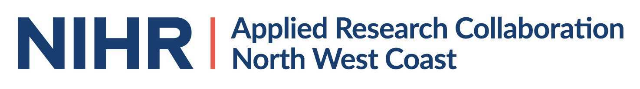 ARC NWC Public Adviser Payment Process